StudienzeitWir möchten die Studienzeit in Anspruch nehmen und melden unser Kind für das 1. Semester an: 4. September 2023 bis 30. Januar 2024 von 15.15 Uhr bis 15.45 UhrKosten: CHF 90.-- pro Semester – wird von der Gemeinde Tafers verrechnet (keine Rückerstattung bei Abbruch oder Ausschluss während des Semesters).Klasse: 	...................................................................................................Name & Vorname des Kindes:	...................................................................................................Adresse, PLZ, Ort:	...................................................................................................Datum:	...................................................................................................Unterschrift der Eltern:	...................................................................................................Unterschrift des Kindes:	...................................................................................................Nach Beendigung der jeweiligen Studienzeit steht das Kind unter Verantwortung der Eltern.  --------------------------------------------------------------------------------------------------------------------------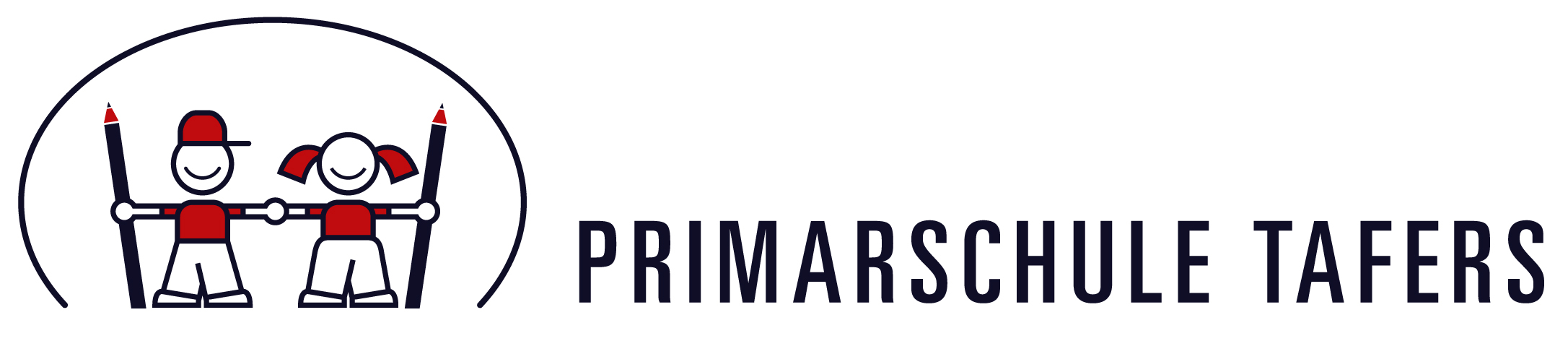 StudienzeitWir möchten die Studienzeit in Anspruch nehmen und melden unser Kind für das 2. Semester an: 1. Februar 2024 bis 27. Juni 2024 von 15.15 Uhr bis 15.45 Uhr
Kosten: CHF 90.-- pro Semester - wird von der Gemeinde Tafers verrechnet  (keine Rückerstattung bei Abbruch oder Ausschluss während des Semesters).Klasse: 	...................................................................................................Name & Vorname des Kindes:	...................................................................................................Adresse, PLZ, Ort:	...................................................................................................Datum:	...................................................................................................Unterschrift der Eltern:	...................................................................................................Unterschrift des Kindes:	...................................................................................................Nach Beendigung der jeweiligen Studienzeit steht das Kind unter Verantwortung der Eltern. 